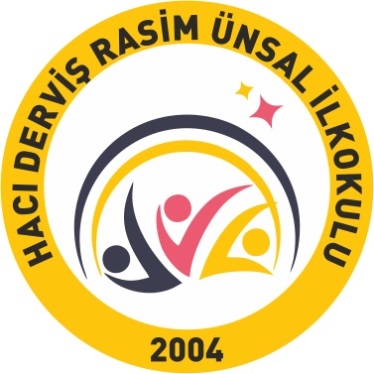 “KADINA ŞİDDET” NEDİR?NE YAPMALIYIZ?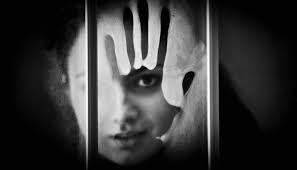 VELİLER İÇİN BROŞÜRKADINA YÖNELİK ŞİDDET; Nerede yaşanırsa yaşansın kadınlara kadın oldukları için uygulanan ve fiziksel, cinsel, psikolojik ve ekonomik zarar veren eylemler veya bu eylemlerle tehdit etme, zorlama veya keyfi olarak özgürlükten yoksun bırakmaanlamına gelir.ŞİDDETİN TÜRLERİ NELERDİR?FİZİKSEL ŞİDDET: Tokat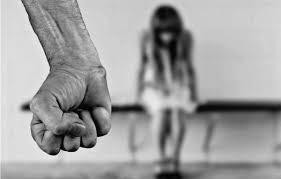 atmak, vurmak, bir şey fırlatmak, tartaklamak, tekmelemek,sürüklemek, bıçak, silah gibi aletlerle zarar vermek vb.CİNSEL ŞİDDET: Zorla cinsel ilişkiye girmek, hamile kalmaya, doğurmaya veya doğurmamaya zorlamak, zorla ve erken yaşta evlendirilmek.PSİKOLOJİK ŞİDDET: Hakaret etmek, küfür etmek, aşağılamak, korkutmak, kendisini veya yakınlarınıtehdit etmek, ailesiyle, arkadaşlarıyla, komşularıyla görüştürmemek, evden çıkmasına izin vermemek.EKONOMİK ŞİDDET: Çalışmaya engel olmak, zorla çalıştırmak, gelirini elinden almak, ev harcamaları için para vermemek, özellikle çocuklarla ilgili harcama ve sorumlulukları üstlenmemek, sahipolduğu malları satmaya veya devretmeye zorlamak.TEK TARAFLI ISRARLI TAKİP: Sürekli telefon ile aramak, kısa mesaj veya e-posta göndermek, sosyalmedya yolu ile takip etmek, istemediği zaman ve mekanda karşısına çıkmak, istemediği halde hediye göndermek.ŞİDDET GÖRDÜĞÜNÜZDE ALABİLECEĞİNİZ HİZMETLERŞİDDET ÖNLEME VE İZLEME MERKEZİ (ŞÖNİM):Güvenliğinizin sağlandığı, durumunuzundeğerlendirildiği, ihtiyaçlarınızın tespit edildiği vekarşılandığı merkezlerdir. Haftanın her günü 24 saat açık olan bu merkezlerde psikolog, sosyal hizmet uzmanı vb. kişiler çalışır. ŞÖNİM olmadığı yerlerde bu hizmetleri Aile ve Sosyal Politikalar İlMüdürlükleri yerine getirir.SIĞINMAEVLERİ / KONUKEVLERİ: İhtiyacınız olması durumunda çocuklarınız ile birlikte kalabileceğiniz güvenli kuruluşlardır. Burada; psikolojik, sosyal,ekonomik, hukuki destek ile eğitim ve sağlık desteği verilir. Yanınızda bulunan çocukların okuladevamları sağlanır ve okul ihtiyaçları karşılanır.POLİS/JANDARMA: Şiddet görmeniz halinde başvuracağınız Polis ya da Jandarmada öncelikle güvenliğiniz sağlanır, durumunuzdeğerlendirilir ve tüm yasal işlemleriniz başlatılır. Tespit edilen ihtiyaçlarınız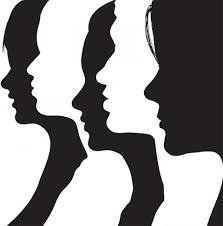 doğrultusunda Aile ve Sosyal Politikalar İl Müdürlükleri / Şiddet Önleme ve İzlemeMerkezlerine yönlendirilirsiniz.VALİLİKLER / KAYMAKAMLIKLAR: Şiddet görmeniz halinde Valilik ve Kaymakamlıklara başvurarak yasal işlemlerin başlatılmasını ve korunmanıza yöneliktedbirlerin alınmasını talep edebilirsiniz.SAĞLIK KURULUŞLARI: Şiddet görmeniz halinde başvuracağınız sağlık kuruluşlarında, teşhis vetedavi hizmeti alabilirsiniz. İhtiyaçlarınız doğrultusunda Aile ve Sosyal Politikalar İl Müdürlükleri / Şiddet Önleme ve İzleme Merkezlerine yönlendirilirsiniz.ADLİ KURUMLAR: Şiddet görmeniz halinde, Cumhuriyet Başsavcılığı, Aile Mahkemesi ve ilgili mahkemelere başvurarak şiddet uygulayan kişi hakkında suç duyurusunda bulunabilir, şiddet uygulayandan korunmanıza yönelik tedbirlerin alınmasını talep edebilirsiniz.BAROLAR: Hukuki desteğe ihtiyacınız olması halinde ücretsiz danışmanlık ve avukatlık hizmeti alabilirsiniz.BELEDİYELER: Şiddet görmeniz durumunda belediyelere bağlı kadın sığınmaevleri ve kadın danışma merkezlerine başvurabilirsiniz.SİVİL TOPLUM KURULUŞLARI (STK): Şiddetgörmeniz durumunda sivil toplum kuruluşlarına bağlı kadın sığınmaevleri ve kadın danışmamerkezlerine başvurabilirsiniz. Merkezlerden psikolojik, sosyal, ekonomik ve hukuki destek alabilirsiniz.ŞİDDETİN ÇOCUKLARA ETKİSİÇocuklarda çekingenlik, hırçınlık, içine kapanıklık gibi davranışlar daha sık görülür. Uyku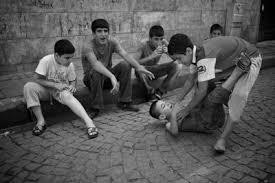 bozuklukları, yatakıslatma, karın ağrıları gibi şikayetlerlekarşılaşılır. Çocukistismarı riski artar. Şiddete tanık olan erkekçocuklar, gelecekte eşlerine ve çocuklarına şiddet uygulamaya eğilim gösterebilir. Şiddete tanık olan kız çocuklar, şiddeti normalleştirir, kendisine şiddet uygulandığında kabullenme eğilimi gösterebilir.KENDİNİZ VE ÇOCUKLARINIZ İÇİN SESSİZ KALMAYIN. HAREKETE GEÇİN!6284 sayılı Ailenin Korunması ve Kadına Karşı Şiddetin Önlenmesine Dair Kanun:Kanun; şiddete uğrarsanız ya da uğrama riskiniz varsa, sizi koruyacak ve şiddeti önleyecek tüm önlemleri alır.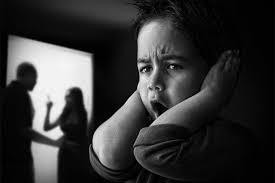 ŞİDDETE SESSİZ KALMAYIN, KORKMAYIN, UTANMAYIN, ORTAK OLMAYIN.ȘİDDETE MARUZ KALDIĞINIZDA YARARLANABİLECEĞİNİZ HAKLARSize ve çocuklarınıza barınma yeri sağlanması, geçici maddi yardım sağlanması, psikolojik, sosyal, mesleki ve hukuki konularda rehberlik ve danıșmanlıkhizmeti verilmesi, hayati tehlikenizin bulunması halinde geçici koruma altına alınmanız, çalıșma yașamına katılımınızı desteklemek üzere kreș ücretinin sağlanması, aile konutunuzun bilginizdıșında satıșının engellenmesi, hayati tehlikenizin bulunması durumunda kimlik bilgilerinizingizlenmesi, değiştirilmesi ve gerekliyse işyeri değişikliğinizin sağlanması.ŞİDDETE MARUZ KALANLAR İÇİN HİZMET SAĞLAYAN KURUM VE KURULUŞLARKolluk Birimleri (Polis / Jandarma) • Valilikler / Kaymakamlıklar • Aile ve Sosyal Politikalar İlMüdürlükleri • Şiddet Önleme ve İzleme Merkezleri (ŞÖNİM) • Sığınmaevleri / Konukevleri, SosyalHizmet Merkezleri • Adli Kurumlar (CumhuriyetBaşsavcılığı, Aile Mahkemeleri ve Adli Tıp Kurumu) • Sağlık Kuruluşları • Barolar • Belediyeler • Kadın Danışma Merkezleri • Sivil Toplum Kuruluşları7 / 24 arayabileceğiniz yardım telefonları: Alo 183 Aile, Kadın, Çocuk, Yaşlı ve Engelli Sosyal Destek Hattı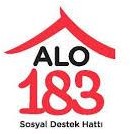 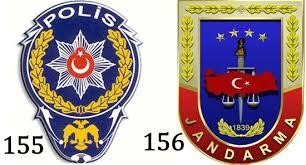 KAYNAK:http://www.siddetlemucadele.net/usrfiles/files/kit apciklar/Kadina_Siddete_Karsi_Buradayim_De_Kampanya_Bro suru.pdf